Technical CommitteeFifty-Second Session
Geneva, March 14 to 16, 2016revised draft agendaDocument prepared by the Office of the Union

Disclaimer:  this document does not represent UPOV policies or guidance	Opening of the session	Adoption of the agenda	Discussion on:(a)	Variety descriptions and the role of plant material, including minimum number of growing cycles for DUS examination(b)	Quality parameters for DUS examination(c)	Facilitating development of databases(d)	Minimum distance between varieties	Report on developments in UPOV including relevant matters discussed in the last sessions of the Administrative and Legal Committee, the Consultative Committee and the Council (document TC/52/10)	Progress reports on the work of the Technical Working Parties, including the Working Group on Biochemical and Molecular Techniques, and DNA-Profiling in Particular (BMT) (documents TWA/44/23, TWC/33/30, TWF/46/29, TWO/48/26, TWV/49/32 and oral reports by the Chairpersons)	Matters arising from the Technical Working Parties (document TC/52/3)	TGP documents (document TC/52/5)Revision of TGP documents TGP/7:  Development of Test Guidelines Revision of document TGP/7:  Drafter’s Kit for Test Guidelines (document TC/52/28)Revision of document TGP/7:  Use of Proprietary Text, Photographs and Illustrations in Test Guidelines (document TC/52/14) Revision of document TGP/7:  Regional Sets of Example Varieties (document TC/52/15)TGP/8: Trial Design and Techniques Used in the Examination of Distinctness, Uniformity and StabilityRevision of document TGP/8:  Part I:  DUS Trial Design and Data Analysis, New Section: Minimizing the Variation due to Different Observers of the Same Trial (document TC/52/16)Revision of document TGP/8:  Part II:  Selected Techniques Used in DUS Examination, Section 9: the Combined-Over-Years Uniformity Criterion (COYU) (documents TC/52/17 and TC/52/17 Add.)Revision of document TGP/8:  Part II:  Selected Techniques used in DUS Examination, New Section: Examining DUS in Bulk Samples (document TC/52/18)Revision of document TGP/8:  Part II:  Selected Techniques Used in DUS Examination, New Section: Data Processing for the Assessment of Distinctness and for Producing Variety Descriptions (document TC/52/19)TGP/10: Examining UniformityRevision of document TGP/10: New section: Assessing Uniformity by Off-Types on the Basis of More than One Growing Cycle or on the Basis of Sub-Samples (documents TC/52/20 and TC/52/20 Add.) TGP/0: List of TGP Documents and Latest Issue Dates (document TC/52/5)	Molecular techniques (document TC/52/11)	Variety denominations (document TC/52/12)	Information and databases (a)	UPOV information databases (document TC/52/6)(b)	Electronic application form (document TC/52/7)(c)	Exchange and use of software and equipment (document TC/52/8)(d)	Variety description databases (document TC/52/9)	Matters concerning variety descriptions (document TC/52/21)	Definition of color groups from RHS Colour Charts (document TC/52/22)	Statistical methods for visually observed characteristics (document TC/52/23)	Preparatory workshops (document TC/52/13)	Test Guidelines (documents TC/52/2, TC/52/24, TC/52/25, TC/52/26 and TC/52/27)	List of genera and species for which authorities have practical experience in the examination of distinctness, uniformity and stability (document TC/52/4)	Program for the fifty-third session	Adoption of the report (if time permits)	Closing of the session[End of document]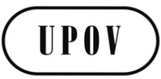 ETC/52/1 Rev.ORIGINAL:  EnglishDATE:  March 2, 2016INTERNATIONAL UNION FOR THE PROTECTION OF NEW VARIETIES OF PLANTS INTERNATIONAL UNION FOR THE PROTECTION OF NEW VARIETIES OF PLANTS INTERNATIONAL UNION FOR THE PROTECTION OF NEW VARIETIES OF PLANTS GenevaGenevaGeneva